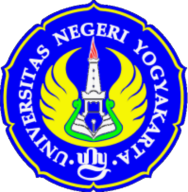 TANDA TERIMATelah diterima artikel ilmiah yang disarikan dari skripsi Nama	: ………………………..NIM	: ………………………..Judul Skripsi	: …………………………….Pembimbing 	: …………………………dan siap diupload di e-journal.	   Yogyakarta,   Juli 2017Mengetahui,	   Pengelola Ejournal Sekretaris Jurusan	   PT MekatronikaAriadie Chandra Nugraha, M.T.		Eko Prianto, S.Pd.T., M.Eng.TANDA TERIMATelah diterima artikel ilmiah yang disarikan dari skripsi Nama	: ………………………..NIM	: ………………………..Judul Skripsi	: …………………………….Pembimbing 	: …………………………dan siap diupload di e-journal.	Yogyakarta,  Juli 2017Mengetahui,                                       Pengelola Ejournal       Sekretaris Jurusan                              PT MekatronikaAriadie Chandra Nugraha, M.T.		Eko Prianto, S.Pd.T., M.Eng.